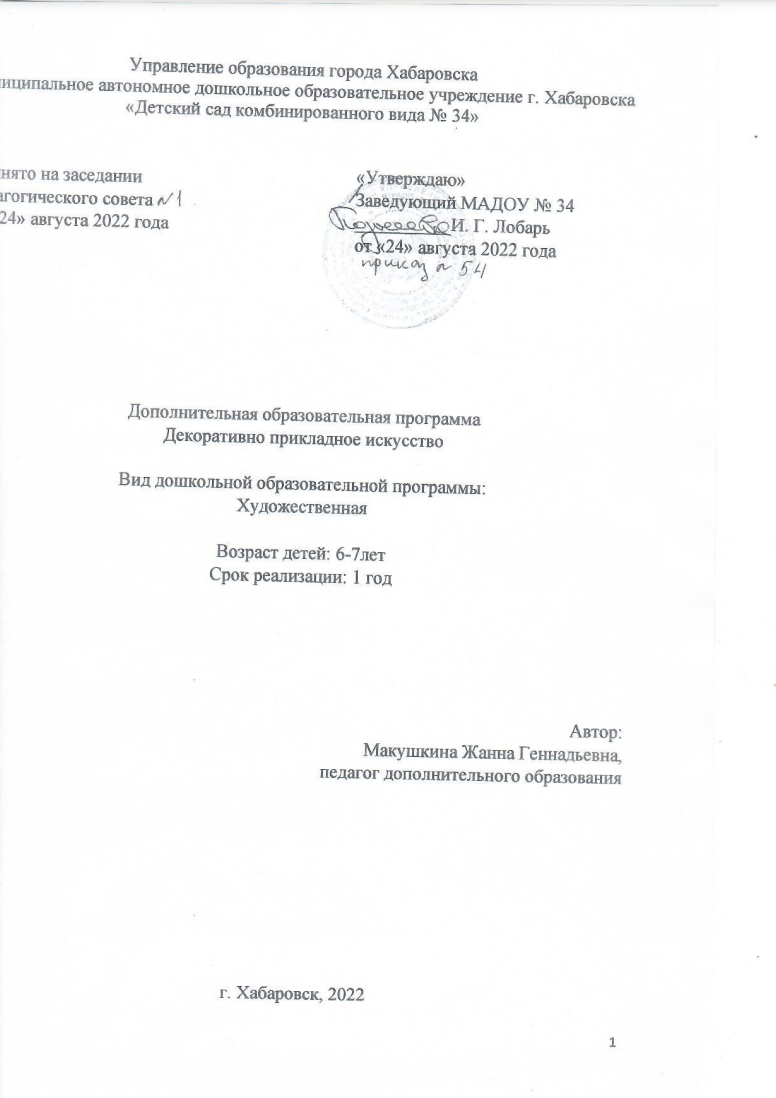 Содержание программы1. Комплекс основных характеристик программы1.1. Пояснительная записка…………………………………………………………..31.2. Планируемые результаты……………………………………………………….101.3. Содержание программы …………......................................................................101.3.1. Содержание обучения детей 6-7 лет…………………………….……………102.1. Условия реализации программы………………………………………………..182.2. Список литературы………………………………………………………………191. Комплекс основных характеристик программы1.1. Пояснительная записка       Желание творить – внутренняя потребность ребенка, она возникает у него самостоятельно и отличается чрезвычайной искренностью. Мы, взрослые, должны помочь ребенку открыть в себе художника, развить способности, которые помогут ему стать личностью. Творческая личность – это достояние всего общества.       Способность к творчеству – отличительная черта человека, благодаря которой он может жить в единстве с природой, создавать, не нанося вреда, приумножать, не разрушая.       Психологи и педагоги пришли к выводу, что раннее развитие способности к творчеству, уже в дошкольном детстве – залог будущих успехов.       Творчество является одним из важнейших средств познания мира и развития знаний эстетического воспитания, так как оно связано с самостоятельной практической и художественной деятельностью ребенка. В процессе творчества у ребенка совершенствуются наблюдательность и эстетическое восприятие, художественный вкус и изобразительные способности. Занимаясь художественным творчеством, у ребенка формируются и развиваются определенные способности: зрительная оценка формы, ориентирование в пространстве, чувство цвета. Также развиваются специальные умения и навыки: координация глаза и руки, владение кистью руки.       Систематическое овладение всеми необходимыми средствами и способами деятельности обеспечивает детям радость творчества и их всестороннее развитие (эстетическое, интеллектуальное, нравственно-трудовое, физическое). А также, позволяет плодотворно решать задачи подготовки детей к школе.       Работы отечественных и зарубежных специалистов свидетельствуют, что художественно – творческая деятельность выполняет терапевтическую функцию, отвлекая детей от грустных, печальных событий, обид, снимая нервное напряжение, страхи. Вызывает радостное, приподнятое настроение, обеспечивает положительное эмоциональное состояние каждого ребенка.        Многие деятели науки и искусства трепетно относятся к вопросам, связанным с обучением детей изобразительной деятельности, стараясь не навязывать им своего взрослого мироощущения. Вместе с тем, многочисленные исследования в области детского изобразительного творчества отечественных ученых (Е.А. Флериной, Н.П. Сакулиной, Н.Б. Халезовой, Я. Шибановой и др.) убедительно показали, что без целенаправленного адекватного руководства дети начинают ощущать творческую беспомощность, и, становясь старше, теряют интерес к изобразительной деятельности. Современные подходы к развитию детей дошкольного возраста в изобразительной деятельности, к содержанию и методам воспитания и обучения основаны на поиске «золотой середины между беззаботным игровым отношением детей к рисованию и овладением средствами изобразительной деятельности в той мере, чтобы обеспечить их развитие».       Дошкольный возраст является сензитивным для процесса воображения как основы любой творческой деятельности, следовательно, важнейшей задачей педагогов является создание благоприятных условий для его развития, и в первую очередь в тех видах деятельности, которые по своей сути основаны на этом психическом процессе: игровой и художественной.       Изобразительное искусство располагает многообразием материалов и техник. Зачастую ребенку недостаточно привычных, традиционных способов и средств, чтобы выразить свои фантазии.        Именно поэтому, нетрадиционные методики очень привлекательны для детей, так как они открывают большие возможности выражения собственных фантазий, желаний и самовыражению в целом.         В рамках занятий дети неограниченны в возможностях выразить в работах свои мысли, чувства, переживания, настроение. Дети осваивают художественные приемы и интересные средства познания окружающего мира через ненавязчивое привлечение к процессу творчества. Занятие превращается в созидательный творческий процесс педагога и детей при помощи разнообразного изобразительного материала. Этим занятиям отводится роль источника фантазии, творчества, самостоятельности.         В силу индивидуальных особенностей, развитие творческих способностей не может быть одинаковым у всех детей, поэтому на занятиях у каждого ребенка есть возможность активно, самостоятельно проявить себя, испытать радость творческого созидания. Все темы, входящие в программу, изменяются по принципу постепенного усложнения материала.         Процесс обучения изобразительной деятельности строится на взаимодействии ребёнка с педагогом и детьми. В процессе такого взаимодействия выстраиваются отношения, формируется личность человека. В изобразительной деятельности возможно успешное развитие таких качеств личности как самостоятельность, инициативность, коммуникативность, а также способность подчинять своё поведение элементарным правилам – как прообраз будущей саморегуляции, самоуправления.        Данная программа направлена на развитие у ребёнка любви к прекрасному, обогащению его духовного мира, развитие воображения, эстетического отношения к окружающей действительности, приобщение к искусству как неотъемлемой части духовной и материальной культуры, эстетического средства формирования и развития личности ребёнка.        Аппликация и объемное конструирование развивает наилучшим образом объемно-пространственное мышление. Этот тип мышления является специфической разновидностью умственной деятельности, без которой многие профессиональные задачи не могут быть решены. Конструирование и аппликация позволяют воспринимать основные специфические особенности объектов как стилеобразующий вид искусства.        На начальном этапе дети учатся пользоваться привычными материалами для творчества: пластилин, цветная бумага, соленое тесто и т.д. Узнают различные техники работы с этими материалами. Затем пробуют пользоваться нетрадиционными и бросовыми, подручными материалами. В последующем дети сами выбирают, тот материал, который наилучшим образом раскроет задуманный художественный образ.         В данной программе большое внимание уделено различным техникам работы детей с нетрадиционным материалом, что является «кладовой» для развития фантазии, творчества, воображения. Процесс изготовления поделок или сюжетов не только положительно скажется на развитии эстетических чувств, пополнит навыки и умения, необходимые детям, но и разовьет мелкую моторику руки, внимание, интеллектуальную и творческую активность. Занятия нетрадиционным апплицированием способствует развитию воображению, зрительной памяти, гибкости и быстроты мышления, оригинальности и индивидуальности каждого ребенка. Также актуальность программы определяется требованиями Федерального государственного образовательного стандарта дошкольного образования (далее ФГОС ДО, приказ Министерства образования и науки Российской Федерации от 17 октября 2013 г. N 1155 г. Москва "Об утверждении федерального государственного образовательного стандарта дошкольного образования"), а именно:         - с п.1.6. ФГОС ДО программа направлена на "обеспечение вариативности и разнообразия содержания Программ и организационных форм дошкольного образования, возможности формирования Программ различной направленности с учетом образовательных потребностей, способностей и состояния здоровья детей";                      - п.2.6. "Содержание программы должно обеспечивать развитие личности, мотивации и способностей детей в различных видах деятельности".         Художественный труд - это продуктивная и при этом орудийная деятельность, в которой ребенок осваивает инструменты (ножницы, нож, степлер, игла, крючок для вязания, и др.), исследует свойства различных материалов (бумага, ткань, тесто, фольга, листья и др.) и преобразует их культурными способами в целях получения конкретного результата.         Художественный ручной труд объединяет в себе сущностные характеристики художественной и трудовой деятельности.         Художественный ручной труд – это преобразующая, творческая, социально - мотивированная деятельность, направленная на создание конкретного продукта, гармонично сочетающего функциональные и эстетические свойства (единство пользы и красоты).         Основная задача по ручному труду – научить детей с удовольствием мастерить, работать с любым подручным материалом, фантазировать и делать своими руками симпатичные поделки так, чтобы виден был процесс и результат работы. В процессе освоения программы воспитанники приобщаются к познанию окружающего мира, формируется художественный вкус, чувство прекрасного, поскольку способность к творчеству - отличительная черта человека, благодаря которой он может жить в единстве с природой, создавать, не нанося вреда преумножать, не разрушая. Творчество человека немыслимо без общества. Поэтому все созданное творцом всегда было и будет неповторимым, оригинальным и ценным.         Ручной труд в дошкольном возрасте является прежде всего, средством развития сферы чувств, эстетического вкуса. Разума, творческих сил, то есть общего развития ребенка. Это и является концептуальной основой данной программой.         Таким образом, дополнительная общеразвивающая программа, составленная с опорой на положения Федерального государственного образовательного стандарта дошкольного образования будет способствовать интеграции дошкольного и дополнительного образования, как необходимого условия достижения новых образовательных результатов.        Программа разработана с учетом следующих нормативных документов: Федеральный закон от 29.12.2012 г. № 273 «Об образовании в Российской Федерации» [14];Распоряжение Правительства РФ от 4.09.2014 г. № 1726-р «Об утверждении Концепции развития дополнительного образования детей» [16];Приказ министерства образования и науки Российской Федерации от 17.10.2013 г. № 1155 «Об утверждении Федерального государственного образовательного стандарта дошкольного образования» [13];Письмо Минобрнауки России от 11.12.2006 г. № 06-1844 «О примерных требованиях к программам дополнительного образования детей» [17];Приказ Министерства образования и науки РФ (Минобрнауки России) от 29 августа 2013 г. № 1008 «Об утверждении Порядка организации и осуществления образовательной деятельности по дополнительным общеобразовательным программам» [18];Постановление Правительства РФ от 15 августа 2013 г. № 706 «Об утверждении Правил оказания платных образовательных услуг» [19]; Постановление Главного государственного санитарного врача РФ от 15.05.2013 № 26 «Санитарно-эпидемиологические требования к устройству, содержанию и организации режима работы дошкольных образовательных организаций» (далее - СанПиН 2.4.1.3049-13) [20];         Отличительная особенность программы в том, что она носит вариативный характер используемых с детьми методов и приемов, что обеспечивает психолого-педагогическую поддержку художественно-творческого и эмоционального развития детей прикладного характера. Программа построена по тематическому принципу, включает в себя репродуктивные виды изобразительного творчества и художественную деятельность творческого характера.         Схема занятий с детьми:          1. Начало занятия – сюрпризный момент, сказочный сюжет или какая-либо мотивация создания работы. Загадывают загадки, читают стихи, проводятся беседы.          2. Рассказ, который сопровождается показом материала. Дети исследуют форму, обращают внимание на цвет, структуру, другие особенности.          3. Демонстрация образцов, панно, аппликации, композиции, их анализ.          4. Объяснение приемов создания. Важно побудить детей к высказыванию предложений о последовательности выполнения задания, отметить особенности работы с данным материалом.          5. Пальчиковая гимнастика, разминка рук.          6. Самостоятельное изготовление поделки.          7. Анализ готовых поделок своих товарищей.          Работа с педагогами предусматривает: беседы, консультации и советы по изготовлению той или иной поделки, семинары, практикумы.          Работа с родителями предполагает: информационные стенды, индивидуальные консультации, мастер- классы, анкетирование, родительские встречи, выставки.          Методологической основой для разработки занятий, используемых в программе являются следующие подходы и концепции:          Методика организации работы детей дошкольного возраста основывается на принципах построения педагогического процесса:           1. От простого к сложному.           2. Принцип систематичности.           3. Принцип тематических циклов.           4. Индивидуальный подход.           5. Принцип последовательности.           При проведении занятий необходимо учитывать специфику возраста детей и использовать соответствующие методы и приемы обучения в зависимости от поставленных задач:            - объяснительно - иллюстративный,            - репродуктивный,            - проблемного изложения,            - частично поисковый,            - рефлексивные приемы и методы,            - игровой.            Объяснительно - иллюстративные: беседа, вопросы, чтение художественной литературы, образное слово (стихи, загадки, пословицы, скороговорки), объяснение, описание, напоминание, поощрение, убеждение, анализ результатов собственной деятельности и деятельности товарищей.             Большое место отводиться наглядности (показ педагога, пример), то есть реальному предмету (выполненное взрослым панно, аппликация и т. д.). В процессе занятий наглядность используется для подкрепления результата, развития образного восприятия предметов, сюжета, замысла. Используются на занятиях и практические методы (самостоятельное и совместное выполнение поделки). Изготовление поделки, составление композиции в присутствии детей и рассказывание вслух. Тем самым поощряется желание «думать вслух», то есть мастерить и проговаривать действия.           Для правильной выработки навыков работы простейшими инструментами и с материалами необходимы показ и объяснение воспитателя, определенные практические действия детей под контролем взрослого, наблюдающего за правильностью выполнения операций и формированием навыка.            Игровые приемы могут быть использованы в любом типе занятий и в каждой ее части: в процессе постановки и мотивации задачи, в исполнительской части деятельности, в анализе детской деятельности, в анализе и оценке детских работ.            Методические приемы:            Обследование (воспитатель обращает внимание на технику, орнамент, цвет, сочетание цветов, строение);           Анализ образца, выполненного педагогом (вычленить обобщенный способ их создания);            Анализ серии образцов, выполненных одним способом (вычленить обобщенный способ их создания);            Анализ поделки (дать заранее установку на самоконтроль выполнения контрольных действий, взаимоконтроль).            Новизна данной программы состоит в том, что педагог на своих занятиях использует различные современные технологии в работе с тем или иным материалом.Адресат программы – дети в возрасте 6-7 лет.            Возрастные особенности: на протяжении дошкольного возраста у детей художественный замысел крайне неустойчив, легко разрушается, рождается только после действия. Ребенок не задумывается о возможностях практической реализации образов, которые он создает, у ребенка комбинации образов практически бесперспективны. Он фантазирует ради того, чтобы фантазировать. Его привлекает сам процесс комбинирования, создания новых ситуаций, персонажей, событий, имеющий яркую эмоциональную окрашенность. У детей до 5 лет создание новых образов протекает непреднамеренно. Поэтому несмотря на то, что они с удовольствием фантазируют, часто в ответ на просьбу взрослого «Нарисуй, что хочешь» отвечают отказом. Отказы объясняются тем, что малыши еще не умеют руководить деятельностью воображения. В 6 -7 лет внешняя опора подсказывает замысел, и ребенок произвольно планирует его реализацию и подбирает необходимые средства. Дети способны фантазировать произвольно, заранее до начала деятельности планируя процесс воплощения замысла. Целенаправленное развитие воображения у детей сначала происходит под влиянием взрослых, которые побуждают их произвольно создавать образы, затем дети самостоятельно представляют замыслы и план по их реализации: в коллективных играх, продуктивных видах деятельности. В изобразительном творчестве дети создают фантастические образы сначала с помощью элементарных приемов - изменяя цвет или изображая необычное взаиморасположение объектов. Такие образы бедны по содержанию и, как правило, невыразительны. Постепенно рисунки приобретают конкретную содержательность. У старших дошкольников образы в рисунках становятся все более оригинальными. Освоение приемов и средств создания образов приводит к тому, что и сами образы становятся разнообразнее, богаче. Сохраняя конкретный, наглядный характер, они приобретают обобщенность, отражая типическое в объекте.Образы воображения у ребенка становятся все более эмоциональными, пронизанными эстетическими, познавательными чувствами, личностным смыслом.          Педагогическая целесообразность программы – содержание   программы направлено на выполнение творческих работ, основой которых является индивидуальное и коллективное творчество.   С удовольствием занимаясь по данной программе, дети приобретают чувство личной ответственности, укрепляют психическое и физическое здоровье, развивают творческое отношение к предмету - все это позволяет сделать вывод о педагогической целесообразности программы. Программа знакомит с новыми увлекательными видами рукоделия. Объем и срок освоения программы: программа рассчитана на 1 учебный год обучения (сентябрь-май), общее количество учебных часов для освоения программы – 68 часов.           Цель и задачи программы.           Цель данной программы – содействие развитию инициативы, выдумки и творчества детей, в атмосфере совместного творчества взрослого и ребенка, через различные виды декоративно прикладной деятельности.           Задачи:1. Вызвать интерес к различным изобразительным материалам и желание действовать с ними;2. Побуждать детей изображать доступными им средствами выразительности то, что для них интересно или эмоционально значимо;3. Создавать условия для освоения цветовой палитры, гармоничного сочетания цветов в работе;4. Изучить нетрадиционные техники доступные детям дошкольного возраста;5. Развивать творческие способности в конструировании и аппликации;6. Обучать основам создания художественных образов, формированию практических навыков работы в различных видах художественной деятельности;7. Развивать сенсорные способности восприятия, чувство цвета, ритма;8. Помогать детям в создании выразительных образов, сохраняя непосредственность и живость детского восприятия. Деликатно и тактично способствовать развитию содержания, формы, композиции, обогащению цветовой гаммы рисунков.Форма обучения – очная.           Режим занятий - 2 раза в неделю, периодичность - с сентября по май включительно; продолжительность – 30 минут.1.2. Планируемые результаты. 1.2.3. Планируемые результаты детей 6-7 летВ результате освоения программы воспитанники научатся (знать и уметь): 1. изготавливать объёмные игрушки - самоделки для сюжетно-ролевых игр, в основании которых лежат объёмные геометрические фигуры; 2. сформируется навык поисковой деятельности; 3. формируется аналитический компонент (умение анализировать поделку); 4. овладеют необходимыми навыками для выполнения коллективной работы; 5. сформируется уважительное отношение к1.3. Содержание программы.1.3.1. Содержание обучения детей 6-7 летПри обсуждении технологии изготовления изделия ребята под руководством воспитателя уже составляют словесный план, различая понятия материал и инструмент, проговаривая все этапы работы. Продолжается знакомство детей с нетрадиционными техниками через овладение более сложными приемами работы. Идет формирование относительной устойчивости замысла. На этом этапе необходимо стимулировать активность, самостоятельность, инициативу детей в придумывании содержания и способов изображения, побуждать их к созданию разнообразных и относительно неповторимых, оригинальных замыслов.Перспективно-тематический план 6-7 лет 2.1. Условия реализации программы            1. Создание социально-культурного пространства развивающей среды для проявления ребёнком своих творческих способностей, а также для образного воссоздания мира и языка искусства, реализации познавательно-эстетической и культурно-коммуникативной потребности в свободном выборе.            2. Характер общения педагога с ребёнком должен складываться от ситуации, задания, способов его выполнения, побудительных мотивов. Свободный выбор, проблемная ситуация, неожиданность, возникшие в художественно эстетической, пространственно – предметной среде стимулируют общее эстетическое развитие ребёнка, его творческое мышление, самостоятельность.           3. Наличие оборудования и разнообразного нетрадиционного материала для занятий художественно - творческой деятельностью с дошкольниками.           4. Помещение, где будут заниматься дети, должно быть хорошо освещено, быть просторным, соответствовать всем санитарным требованиям.           5. Для выполнения целей и задач данной программы необходимо современное материально – техническое обеспечения образовательного процесса.           6. Наличие оборудования и разнообразного материала для занятий художественно-творческой деятельностью, который условно можно разделить на виды: - Традиционный: канцелярские товары (клей, бумага, карандаши, фломастеры, скотч, картон, пластилин, скрепки, магниты, краски, кисти); - Бросовый (упаковочный материал, коробочки, вкладыш от киндер-яйца, пакеты, пробки, бутылки пластиковые, пуговицы, лоскутки ткани, поролон, пенопласт, CD – диски, сердцевина от туалетной бумаги); - Хозяйственно-бытовой (прищепки, салфетки, фольга, спички, вата, палочки ватные, диски ватные, скотч малярный, скотч двухсторонний, проволока, тарелки бумажные, стаканы одноразовые, пластмассовые ложки, шпажки, зубочистки, салфетки ажурные, шпатель медицинский, мундштук медицинский, трубочки коктейльные, шпагат, бахилы, соль, макаронные изделия, сетка); - Декоративно-оформительский («глазки», упаковочная бумага, декоративная лента, бисер, бусинки, тесьма, нитки, веревочки, декоративная проволока, помпоны, блеск сухой, мех, пенка для творчества, пайетки, пистолет клеевой); - Природный (листья, шишки, крупа, перья, веточки, бобовые, орехи, семена, солома, мох, ракушки, песок, кора, камешки). Формы подведение итогов работы:- выставки детских работ в детском саду; - составление альбома лучших работ; - участие в конкурсах различного уровня художественно - эстетической направленности; - презентация детских работ родителям, сотрудникам, детям других групп.2.2. Список литературы1. Гульянц Э.К., Базик И.Я. Что можно сделать из природного материала. - М.: Просвещение, 1991. 2. Изобразительное искусство. Основы народного и декоративно-прикладного искусства: Программа для образовательных учреждений. –М., 1994. 3. Ильина М.В. Развитие невербального воображения. –М.: Прометей; Книголюб, 20034. Квач Н.В. Развитие образного мышления и графических навыков у детей 5-7 лет. - М.: Гуманит. изд. центр ВЛАДОС, 2001.5. Кожохива С.К. Батик. Всё о картинах на ткани. - Ярославль: Академия развития: Академия, К°: Академия Холдинг, 2000 .6. Комарова Т.С. Дети в мире творчества. – М.: "Мнемозина", 1995.7. Копцев В.П. Учим детей чувствовать и создавать прекрасное. Основы объемного конструирования. - Ярославль: Академия развития: Академия Холдинг, 2001.8. Копцева Т.А. Природа и художник. Художественно-экологическая программа по изобразительному искусству для дошкольных образовательных учреждений и учебно-воспитательных комплексов. — М.: ТЦ «Сфера», 2001.9. Косминская В.Б., Халезова Н.Б. Основы изобразительного искусства и методика руководства изобразительной деятельностью детей:.- М.: Просвещение, 1987.6510. Кряжева Н.Л. Мир детских эмоций. Дети 5—7 лет. — Ярославль: Академия развития, 2000. 11. Межиева М.В. Развитие творческих способностей у детей 5-9 лет.- Ярославль: Академия развития: Академия, К°: Академия Холдинг, 2002.12. Методика обучения изобразительной деятельности и конструированию. /Под ред. Н.П.Сакулиной И Т.С. Комаровой. – М., 1997.13. На пороге школы: Метод, рекомендации для воспитателей, работающих с детьми 6—7 лет по программе «Радуга» / Т.Н. Доронова, Т.И. и др .— М.: Просвещение, 2002.14. Нагибина М.И. Из простой бумаги мастерим как маги. Популярное пособие для родителей и педагогов. — Ярославль: Академия развития: Академия, К°: Академия Холдинг, 2001.15. Окунев А.А. Как учить не уча. – СПб: Питер Пресс, 1996.16. Рисунок. Живопись. Композиция: Хрестоматия/ Сост. Н. Н. Ростовцев и др.— М.: Просвещение, 1981. 17. Рылеева Е.В. Вместе веселее! Дидактические игры для развития навыков сотрудничества у детей 4-6 лет. М.: Айрис – пресс, 2003.18. Савенков А. И. Детская одаренность: развитие средствами искусства.– М.: Педагогическое общество России, 199919. Узорова О.В. Пальчиковая гимнастика. -М.: ООО «Издательство Астрель» , 2001.20. Швайко Г.С. Занятия по изобразительной деятельности в детском саду. - М.: Гуманит. изд. центр ВЛАДОС, 2001№Название  темыСодержаниеКоличество часов1«Кувшинка и лягушонок» Закрепить умение формировать кувшинку из одноразовых ложек, распределяя лепестки в шахматном порядке. Развивать внимание и восприятие. Продолжать учить работать с ножницами. Учить делать лягушонка из пластилина и крышки. 12«Вазочка для осеннего букета» Закрепить умение украшать бутылочку от йогурта различным декоративным материалом. Совершенствовать чувство художественного вкуса, умение располагать материал, сочетая рисунок, цвет и форму. 13«Мама – лебедь с детками на озере» Закрепить умение конструировать из сочетания материалов: декоративная проволока и шишка, украшая работу перьями. Создавать выразительный образ. Формировать умение работать в коллективе. 14«Мама, я тебя люблю!» Совершенствовать умение раскрашивать квадраты в определенном порядке, вырезать лишние детали и делать определённые надрезы. Закреплять умение сгибать бумагу по пунктирным линиям. 15«Чеканная картина» Познакомить детей с новой техникой изображения предметов – чеканкой на фольге. Показать, что при определённом нажиме на карандаш проявляется выпуклая точка на обратной стороне картины, образуя рисунок из близко расположенных точек. 16«Черепаха -3D» Закрепить умение создавать объёмную фигуру черепахи. Закреплять навык обрывной аппликации. Поддерживать, поощрять умения детей в конструировании. 17«Морские обитатели» Закрепить умение изготавливать магниты-фигурки из хозяйственной салфетки и магнита, учить работать дыроколом. Совершенствовать координацию движения рук. Развивать воображение, творчество. 18«Аист» Продолжать совершенствовать навык вырезывания по контуру, раскрашивать и склеивать в определенных местах, создавая объёмную фигурку аиста. 19«4 сезона» Сконцентрировать в работе знания детей, полученные за 3 года. Закреплять умение создавать сюжетные аппликации из разнообразного материала.110«Браслет» Формирование конструктивных умений в приложении к творческой задаче. Развитие чувства ритма, и цвета.111«Бабочка» Продолжать использование декоративной упаковочной пленки. Развивать мелкую моторику рук, посредством нанизывания бусин на проволоку.112«Божья коровка»Закрепить умение аккуратно склеивать отдельные детали в единый образ. Доводить образ до конца, дорисовывая детали фломастером.113«Хеллоуин»Продолжать предоставлять детям информацию о празднике «Хеллоуин», персонажах. Учить сгибать картонный цилиндр в необходимую форму, дополнять характерными деталями.114«Кленовые листья»Продолжать учить работать в технике «оригами». Учить складывать изображение из повторяющихся элементов в строго определенной последовательности. Воспитывать усидчивость, аккуратность115«Светофор»Закрепить умение конструировать из бросового материала светофор. Развивать внимание. Закреплять правила дорожного движения, сигналы светофора.116«Браслет»Знакомить с техникой «декупаж». Учить послойно накладывать салфетку, тщательно промазывая клеем, выбирать узор. Воспитывать у детей аккуратность в выполнении работы.117«Кукла из ниток»Учить изготавливать куклы-обереги из ниток, подбирать цветовую гамму. Воспитывать стремление добиваться выразительного решения образа. Развивать образное представление, воображение.118«Бабочка»Учить создавать выразительный образ бабочки из двухслойного совмещения заготовок крылышек из гофрированного картона. Учить конструировать предмет, состоящий из нескольких частей, создавая выразительный образ. Совершенствовать координацию движения рук. Развивать воображение, творчество.119«Ракушки»Учить делать клеевую аппликацию из ракушек путем нанесения клея на целлофан и погружения в него ракушек в определённом порядке. Воспитывать терпение, дожидаясь пока работа полностью высохнет.120«Черепашка»Учить использовать в работе алюминиевую фольгу. Создавать образ черепашки в пустыне. Формировать навык опоры на образец. Воспитывать у детей интерес к аппликации.121«Чудо-дерево»Учить создавать аппликативную картину, приклеивая гофрированный картон на ребро. Упражнять в выдержке, прижимая картон рукой не менее минуты.122«Муравей»Учить конструировать насекомое (муравей) из фольги, заворачивая в неё камни и фиксируя проволокой. Делать ножки и усики из проволоки и бусин.123«Ёлочка»Совершенствовать умение создавать новогоднюю ёлочку из различных материалов. Учить собирать детали поделки вместе по образцу, ровно приклеивать, развивать мелкую моторику рук, воспитывать желание любоваться работой товарища.124«Праздничная открытка»Учить изготовлению новогодних открыток в подарок родителям. Закреплять умение сочетать плоскостную и объёмную аппликацию. Совершенствовать навык художественного оформления работы.125«Новогодний пейзаж»Совершенствовать умение создавать композицию из разных материалов. Продолжать учить аккуратно пользоваться клеем. Развивать фантазию.126«Снеговик на лыжах»Продолжать учить детей изготавливать поделки из бросового материала. Скреплять детали с помощью двойного скотча. Формировать навык опоры на образец. Воспитывать аккуратность в работе с острыми предметами.127«Ёлочка»Учить собирать детали поделки вместе по образцу, ровно приклеивать детали, развивать мелкую моторику рук, воспитывать желание любоваться работой товарища.128«Шишка-сувенир»Учить делать сувенир из шишки, обмакивая её в гуашь и посыпая блеском. Конструировать подставки, художественно оформляя её. Развивать самостоятельность, творчество и художественный вкус.129«Рождественские олени»Продолжать совершенствовать навык вырезывания, раскрашивать определенных местах, дополнять характерными деталями создавая объёмную фигурку рождественского оленя. Формировать умение работать в коллективе.130«Зимний ночной пейзаж»Научить детей новой технике аппликации – наносить вату тонким слоем на бархатную бумагу без клея. Создавать аппликативный рисунок по собственному замыслу. Воспитывать усидчивость, аккуратность в работе.131«Ангелочек»Познакомить с новым материалом для аппликации – ажурной салфеткой. Учить создавать образ ангела, дополняя его характерной деталью – нимбом. Продолжать знакомить детей с традициями Рождества. Формировать представление о празднике.132«Лошадка»Учить конструировать поделку из картона и декоративной проволоки. Тренировать мелкую моторику пальчиков путём продевания ленточки в отверстия. Побеседовать на тему «Что такое символ года».133«Там, на неведомых дорожках…»Закреплять понятие – зимний лесной пейзаж. Продолжать учить детей приклеивать готовые формы по образцу. Продолжать учить аккуратно пользоваться клеем. Развивать фантазию134«Свечи»Учить складывать полоски бумаги спиральной лестницей. Продолжать закреплять навык работы по шаблону и вырезывания. Формировать желание дарить свои работы другим.135«Муравей»Продолжать работать в технике «квиллинг». Учить создавать выразительный образ насекомого (муравей), дополняя характерными деталями.136«Пчелка»Учить конструировать объёмную фигурку пчёлки. Закреплять умение работать с двойным скотчем. Учить конструировать предмет, состоящий из нескольких частей, создавая выразительный образ. Совершенствовать координацию движения рук. Развивать воображение, творчество.137«Старый новый год»Учить создавать поделку с пластиковым диском, скрепляя детали двойным скотчем. Поддерживать, поощрять умения детей в аппликации.138«Барашек»Закреплять умение складывать бумагу гармошкой. Учить нанизывать гармошку на шпажку. Прикреплять голову и конечности на клей. развивать мелкую моторику рук, воспитывать желание радоваться за успехи других детей, оказывать необходимую помощь.139«Инопланетянин»Закреплять умение конструировать объёмную поделку, совершенствуя навыки работы с двойным скотчем, проволокой. Формировать навык опоры на образец. Воспитывать у детей интерес к конструированию140«Кот»Продолжать учить обводить по шаблону и вырезывать детали. Учить создавать выразительный образ животного (кот), дополняя характерными деталями.141«Валентинка»Закреплять умение создавать праздничную открытку по собственному замыслу, используя предложенный материал. Развивать самостоятельность, творчество и художественный вкус.142«Лебедь»Продолжать создавать объёмную аппликацию, вырезывать детали, приклеивать по образцу. Развивать творчество, эстетическое восприятие143«Кружка для папы»Тренировать навыки работы с бумагой. Развивать внимание.Учить аккуратно вырезать детали, собирать их вместе по образцу, ровно приклеивать, развивать мелкую моторику рук, воспитывать желание любоваться работой товарища.144«Широкая масленица»Изготовить с детьми символ Масленицы-солнышко. Учить склеивать из полосок бумаги колечки и скреплять их по три, наклеивать с двух сторон диск солнышка, дорисовывать, создавая яркий образ. Показать способ крепления деревянной шпажки к бумаге.145«Сова»Закреплять умение аккуратно вырезать детали, собирать их вместе по образцу, ровно приклеивать, развивать мелкую моторику рук, воспитывать желание помогать другому по его просьбе146«Циклоп»Продолжать конструировать в технике оригами. Развивать творчество, эстетическое восприятие. Совершенствовать координацию движения рук.147«Венок для мамы»Закреплять умение конструировать венок из разнообразных материалов. . Воспитывать у детей аккуратность в выполнении работы. . Совершенствовать умение сочетать контрастные цвета148«Открытка с 8 Марта»Продолжать совершенствовать умение создавать праздничную открытку маме. Учить делать лепестки объёмными с помощью ножниц. Закреплять навык осторожного обращения с острыми предметами149«Стрекоза»Продолжать совершенствовать умение создавать праздничную открытку маме. Учить делать лепестки объёмными с помощью ножниц. Закреплять навык осторожного обращения с острыми предметами150«Парусник»Знакомить детей с изображением линии горизонта на море. Познакомить с аппликативным материалом – зеркальным картоном. Продолжать совершенствовать навыки вырезывания и наклеивания. Учить приклеивать детали по образцу без показа приемов, анализировать полученный результат.151«Ваза с веточками»Закреплять умение копировать рисунок с ткани максимально приближенно к оригиналу и наносить его на цилиндрическую форму, создавая тем самым горлышко у вазы.152«Павлин»Продолжать совершенствовать технику работы с двойным скотчем. Упражнять в выборе подходящих по размеру и цвету пуговиц. Развивать художественный вкус и творческое воображение.153«Бабочка»Тренировать навыки работы с гофрированным картоном. Развивать внимание, терпение при склеивании деталей. Совершенствовать умение сочетать контрастные цвета.154«Вернулись птицы»Закреплять умение создавать объёмную коллективную аппликацию. Закреплять навык вырезывания и работы по шаблону. Развивать чувство эмпатии к братьям нашим меньшим, желание помочь птицам с домиками.155«Солнечная система»Продолжать учить создавать коллективную творческую работу на тему «Космос». Учить раскрашивать планеты, опираясь на информационные источники.156«Вербочка»Продолжать учить нанизывать бусины на проволоку с определенным интервалом. Закручивать проволоку с бусинами вокруг трубочки. Обматывать креповой бумагой трубочку, огибая бусины.157«Ракета»Продолжать тренировать моторику рук, нанося на поверхность крышки слой пластилина и выкладывать на ней силуэт космического корабля. Воспитывать аккуратность в работе с острыми предметами.158«Пасхальный петушок»Закреплять умение конструировать фигуру из конуса, мастерить ножки петушку из полос бумаги способом складывания их гармошкой, вырезывать и раскрашивать хвост, дополнять образ деталями – глазками и клювом с бородкой.159«Картина на Пасху»Продолжать конструировать в технике оригами, составлять композицию из разных материалов. Продолжать знакомить детей с традициями Пасхи. Формировать представление о празднике160«Светлый праздник – Пасха»Закреплять умение накручивать нить вокруг формы, предварительно закрепив её конец. Продолжать учить гармонично сочетать цвета. Прикреплять на поделку характерную фигурку цыпленка, дорисовывая ему клювик и глазик161«Сказочный оленёнок»Упражнять в вырезывании деталей предмета. Совершенствовать умение раскрашивать картинку в определенном порядке, вырезать лишние детали и делать определённые надрезы. Закреплять умение сгибать бумагу по пунктирным линиям и склеивать конусообразные детали. 162«Гнёздышко»Закреплять умение формировать гнездо из шишек и ниток. Лепить птичку из пластилина, дополняя образ крыльями и хвостом из ракушек. Доводить образ птички до завершения, приклеивая клюв и глазки 163«Карнавальная маска»Знакомство с техникой аппликативной мозаики: разрезание бумаги разного цвета на кусочки и наклеивание в пределах вырезанной фигуры – карнавальной маски. 164«Радуга-дуга»Закреплять умение вырезать детали из бумаги, правильно соединяя их и аккуратно склеивать. Учить действовать по сигналу. 165«Вечный огонь»Продолжать знакомить детей с приемом обратной аппликации из шариков пластилина на прозрачной пластиковой форме. Тренировать усидчивость, волю, желание довести начатое дело до конц 166«Игрушка-гармошка»Продолжать изготавливать поделки из бумаги в технике оригами. Поощрять детей за правильность и аккуратность при выполнении задания. 167«Часики»Закреплять навык вырезывания. Учить наклеивать цифры на циферблате в строго определённой последовательности, прикреплять стрелки. Формировать навык опоры на образец. Воспитывать аккуратность в работе с острыми предметами 168«Яблони в цвету» Развивать фантазию и воображение. Формировать навыки объёмной аппликации. Учить наклеивать шерстяные нитки в виде ствола и ветвей дерева. 1